Application FormAir Quality ChallengeCall for Projects - Indoor Air Quality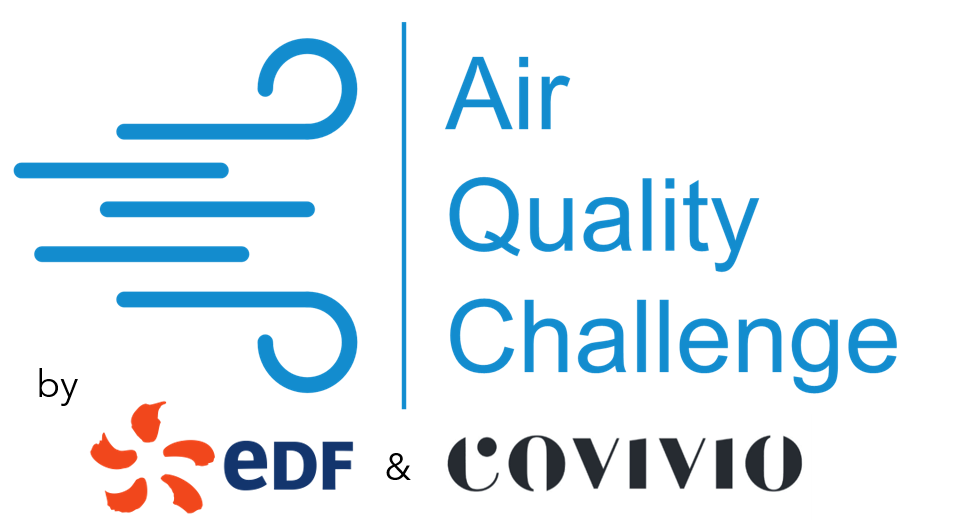 DocumentsOnce your file has been selected, you will be asked to provide us with the documents justifying your status. Commitment The founder certifies on his honour that the information provided in his registration file is true and genuine.PrivacyThe teams of COVIVIO, EDF and Impulse Partners are committed to keeping all information related to the projects confidential.Impulse Labs Contacts: Astrid Bouchilloux and Benjamin Bodinastrid.bouchilloux@impulse-partners.combenjamin.bodin@impulse-partners.comSummary sheetCompany Name		Creation dateDUNS Number		Legal statusWebsite		ContactsElevator pitch (5 lines)Names of founders                                  % of capital		Numbers and ForecastAmount of financing received or raised (k€)Your product / solutionDescription of the key technology (patents, maturity level, MVP, awards received, etc.) Description of the solution/product related to the focus and scope described in the call for projects (air quality improvement, IAQ energy efficiency improvement, biomimicry) Remaining developments, planning and associated risks (roadmap)What are the main functions of your product? What customer needs does it meet?Who are your competitors and how is your product better than theirs (barriers to entry, IP)?Your marketDo you have any references (POCs) / achievements / customers and commercial references to highlight? What type of building is your solution targeting? "Office", "Hotel", "Housing" or other? Who is the target of your product / service (B2B, B2B2C)?What are your existing / planned distribution channels? What is the value (in €) of the market you are addressing? What is your business model?Human ResourcesDescribe the background of each founderCurrent teamExpected change in the number of employeesValue Proposition in the Air Quality ChallengeWhy would you want to work with EDF or COVIVIO?What would you like to experiment on one or more of the organizers' properties?Estimated cost and time required to conduct the experimentPhoneAdressE-mailAdress2017Made2018Made2019Estimated2020Forecast2021ForecastTurnover (k€)Net profit (k€)Funds raisedGrants obtainedLoans obtainedTotal number of employeesOf which R&DTotal number of employeesOf which Marketing & SalesEveryone's role2018201920202021